Unit 5: #2 Angle RelationshipsIn the diagram, _____ and _____ are __________________________.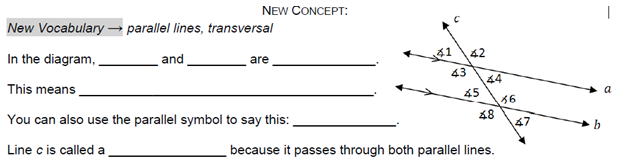 This mean ________________________________________________.You can also use the parallel symbol to say this: __________________.Line c is called _______________________ because it passes through both parallel lines.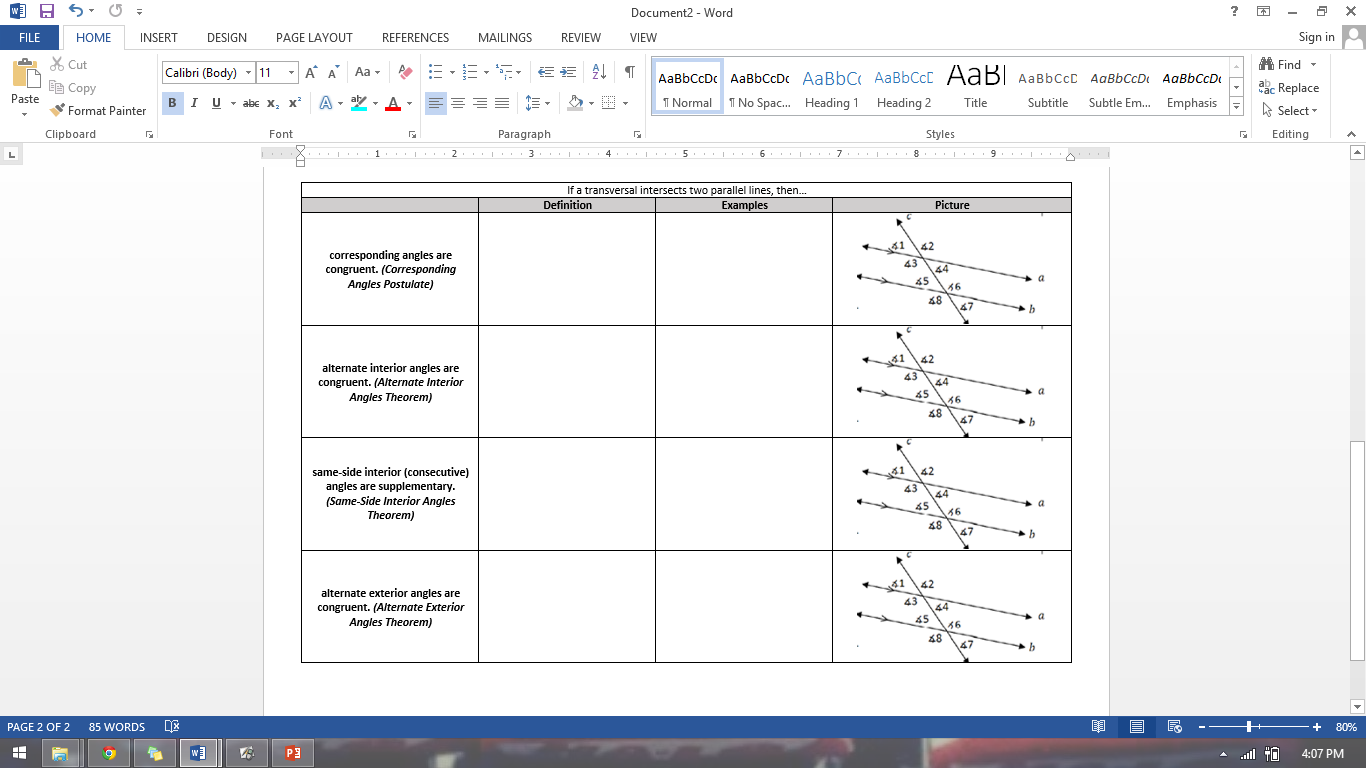 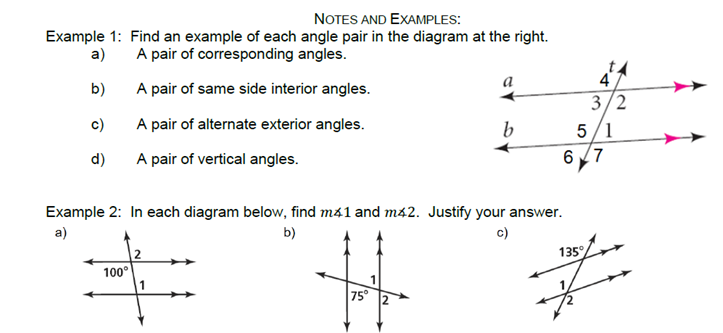 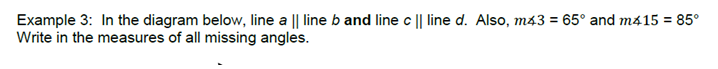 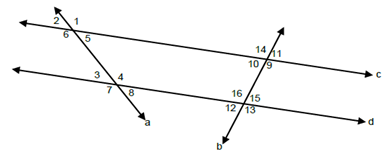 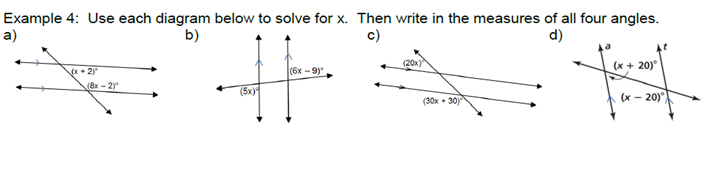 